MUNICÍPIO DE BALSA NOVA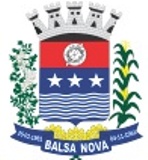 SECRETARIA MUNICIPAL DE OBRASDEPARTAMENTO DE URBANISMOREQUERIMENTO DE AUTORIZAÇÃO PARA OBRAS DE CONCESSIONÁRIASDocumentação necessária*:02 jogos de cópias do projeto;ART (2º via) ou RRT de projeto e execução com comprovante de pagamento;Cópia do Contrato social da empresa;Cópia do RG e CPF do Representante da empresa.* Os documentos anexados não serão devolvidos.Declaro serem verdadeiras as informações prestadas e assumo total responsabilidade pelas mesmas, nos termos da legislação em vigor.Balsa Nova,   	de 			de            	   . Assinatura:____________________________________________DEPARTAMENTO DE URBANISMO(41) 3636 8017urbanismo@balsanova.pr.gov.brNOME:NOME:TELEFONE:CPF:CPF:E-MAIL:EMPRESA RESPONSÁVEL:EMPRESA RESPONSÁVEL:CNPJ:ENDEREÇO DA OBRA:ENDEREÇO DA OBRA:ENDEREÇO DA OBRA:BAIRRO:PONTO DE REFERÊNCIA:PONTO DE REFERÊNCIA:DESCRIÇÃO DA OBRA:DESCRIÇÃO DA OBRA:DESCRIÇÃO DA OBRA: